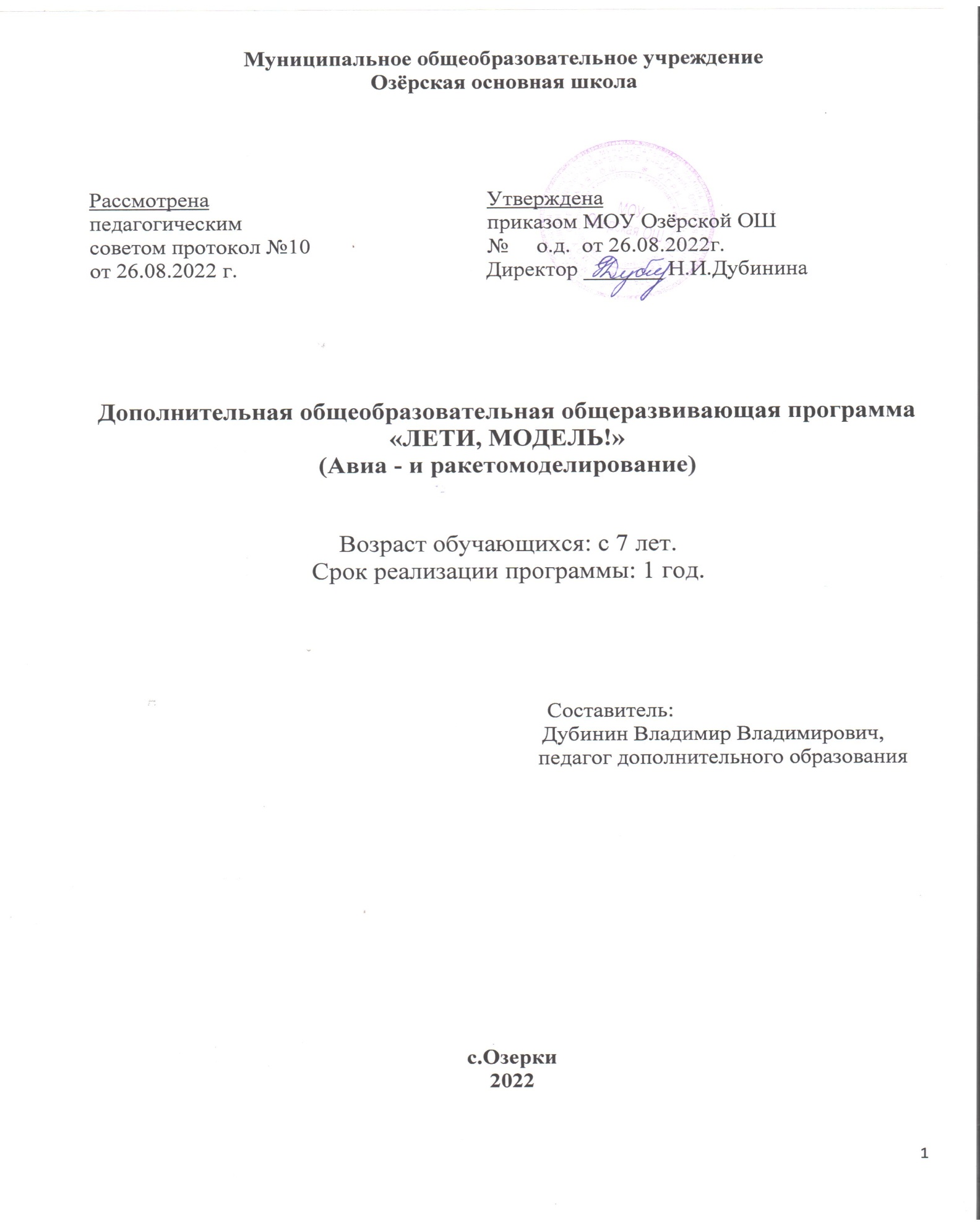 Содержание                                                                                                                   стр.Введение…………………………………………………………………….…..31.Пояснительная записка…….…………………………………………...........41.1.Направленность  дополнительной  общеобразовательной                                                 программы……………………………..…………………………...…..….……41.2.Отличительные особенности и новизна дополнительной общеобразовательной  программы…….………….……………………….......41.3.Актуальность дополнительной общеобразовательной программы……………………………………………….………………………51.4.Педагогическая целесообразность дополнительной                                общеобразовательной программы……………………………..……………....5       1.5.Цель и задачи программы дополнительной общеобразовательной  программы……………………………………………….………………………6       1.6.Возраст детей, участвующих в реализации дополнительной                         общеобразовательной программы……………………………………………..7       1.7. Сроки реализации дополнительной общеобразовательной программы…………………………………………………………………..…...7     1.8.Формы и режим занятий………………………………………………...7     1.9. Ожидаемые результаты реализации дополнительной                           общеобразовательной программы………………………………………….. ...8    1.10.Диагностика и мониторинг……….……………..…………………......9    1.11.Формы подведения результатов дополнительной                                            общеобразовательной программы………………...…………………………..102. Учебный план программы  ………………..……………….……………….10                       3. Учебно- тематический план ………………………………………………..113.1.Учебно – тематический план обучения……………..…………….....113.2. Краткое содержание изучаемого материала………………………..154. Календарный  учебный график……………………………………………..18                            5. Формы аттестации…………………………………………………………...18                                  6. Оценочные материалы……………………………………………………....19                                             7. Условия реализации программы……………………………………………21                              8. Методическое обеспечение дополнительной общеобразовательной программы……………………………………………………. ………………..219. Дидактическое  обеспечение дополнительной общеобразовательной программы……………………………………………………. ……………….2310. Техническое оснащение общеобразовательной программы……………23                              11. Список литературы………………………………………………………...25ВведениеБыстрое развитие технологий, появление все более сложных технических устройств в повседневной жизни, ставит задачу подготовки подрастающего поколения к активной полноценной жизни в условиях технологически развитого общества. Для этого необходимо привить им технические знания, навыки и способность свободно ориентироваться в технологической области человеческих знаний.Известно, что наиболее эффективный способ развития инженерного мышления, усвоения знаний и технологий связан с практическим применением теоретических знаний, а также с увлечением каким – либо направлением технического творчества. Наиболее привлекательными считаются направления, в основе которых заложены современные технологии конструирования действующих технических объектов и механизмов. К таким относят все виды детского технического творчества, реализуемые в рамках технической направленности, в частности авиа- и ракетомоделирование.   Авиа- и ракетомоделирование — первая ступень воспитания не только будущих летчиков, но и будущих квалифицированных рабочих, инженеров, конструкторов, изобретателей и рационализаторов. При стремительном росте науки и техники объем знаний неуклонно растет, появляются новые технологии производства, новые материалы. Моделируя летательные аппараты, знакомясь с историей их создания, конструкцией и технологиями их изготовления, обучающиеся познают современные, передовые технические решения.      Занимаясь в объединении в течение трех лет, ребята знакомятся с большим количеством различных материалов и инструментов и таким образом приобретают очень полезные в жизни практические навыки. При изготовлении моделей обучающиеся сталкиваются с решением вопросов аэродинамики и прочности, у них вырабатывается инженерный подход к решению встречающихся проблем. Занятия авиа- и ракетомодельным спортом решают проблему занятости детей, прививают и развивают такие черты характера, как терпение, аккуратность, выносливость, силу воли. Совершенствование авиамоделей требует от обучающихся мобилизации их творческих способностей.         Авиа- и ракетомоделирование являются направлениями технического творчества детей и молодёжи, занимающихся в  МОУ Озёрская ОШ Пильнинского  муниципального района.  Дополнительная  образовательная  общеразвивающая   программа  «Авиа- и ракетомоделирование»  спортивно-технической направленности предназначена для детей  с семи лет и разработана в соответствии с документами:                                                                                                                     -Федеральный закон Российской Федерации от 29 декабря 2012 года                                  № 273-ФЗ  «Об образовании в Российской Федерации»,                                                                                      - Методическое письмо «О примерных требованиях к программам дополнительного образования детей» № 06-1844 от 11.12.2006 г.,                                                                                       -Приказ Министерства образования и науки Российской Федерации (Минобрнауки России) от 29 августа 2013 г. N 1008 г. Москва "Об утверждении Порядка организации и осуществления образовательной деятельности по дополнительным общеобразовательным программам" ,                                                                                                            -Письмо Министерства образования и науки Российской Федерации (Минобрнауки России) от 18 ноября 2015 г. № 09-3242 "О методических рекомендациях по проектированию дополнительных общеразвивающих программ (включая разноуровневые программы)"                                                                                                                           - Устав МОУ Озёрская ОШ,                                                                                     -  СанПиН для УДОД  2.4.4. 3172 -14.Программа  «Авиа- и ракетомоделирование» является модифицированной.В основу программы положены:  - Программы для учреждений дополнительного образования и общеобразовательных школ. Техническое творчество. — М.: «Просвещение», 1995г. 1.Пояснительная записка1.1.Направленность дополнительной общеобразовательной программыПрограмма «Авиа- и ракетомоделирование» по содержанию соответствует технической направленности.1.2 Отличительная особенность и новизна программы «Авиа-                       и ракетомоделирование»Настоящая программа оригинальна тем, что объединяет в себе обучение подростков построению различных авиамоделей и подготовку авиамоделистов-спортсменов. Концепция программы предполагает возможность свободного выбора обучающимися уровня сложности изготавливаемой модели.                                                                                                              Данная  общеобразовательная программа «Авиа-  и  ракетомоделирование» отличается от типовых и других общеобразовательных программ этого направления тем, что она направлена не только на подготовку и участие обучающихся в авиа- и  ракетомодельных соревнованиях, но и на работу по созданию  творческих проектов. Образовательный процесс построен таким образом, изучение и изготовление моделей постепенно ведёт обучающихся к свободному творчеству, результатом которого является создание собственных проектов. Воспитательный потенциал программы дополняется введением в содержание специальных тем, посвященных истории развития авиации. На учебных занятиях учащиеся знакомятся с историей развития не только техники, но и с её создателями, а значит - с историей Родины и всего человечества. 1.3.Актуальность дополнительной общеобразовательной программыПрограмма «Авиа- и ракетомоделирование» является весьма актуальной для умственного и личностного развития детей и подростков. Изготавливая модель того или иного летательного аппарата, обучающиеся знакомятся не только с его устройством, основными частями и узлами, но и назначением, областью применения ее человеком, получают сведения общеобразовательного характера, учатся планировать и исполнять намеченный план, находить наиболее рациональное конструктивное решение. Таким образом, занятия авиа- и ракетомоделированием создают условия для развития интеллектуальных способностей, воображения и конструктивного мышления, прививают практические навыки работы со схемами и чертежами.Моделируя, обучающиеся определяют форму и устройство авиамоделей, подбирают цвет, в который они будут окрашены, составляют композиционное расположение отдельных частей и элементов. Таким образом, можно говорить о роли этого направления технического творчества в эстетическом развитии детей и подростков.Обучение авиа- и ракетомоделированию создает условия для развития личности учащихся. Программа строится на основе принципов личностно-ориентированного обучения, имеет ярко выраженный развивающий характер. Содержание программы предусматривает продуктивное взаимодействие педагога с учащимися, выражающееся в уважении свободы выбора, поощрении самостоятельности, взаимопомощи, создании условий для формирования коллектива юных моделистов-спортсменов. 1.4.Педагогическая целесообразность дополнительной общеобразовательной программы Данная программа соответствует основным принципам государственной политики РФ в области образования и  отражает: гуманистический характер образования, приоритет общечеловеческих ценностей,  свободного развития личности; воспитание гражданственности, трудолюбия, любви к окружающей природе, родине; общедоступность образования, адаптивность системы образования к уровням и особенностям развития и подготовки обучающихся; создание условий для самореализации личности; содействие взаимопониманию и сотрудничеству между людьми. Занятия учащихся по программе «Авиа- и  ракетомоделирование» способствуют развитию их познавательной, творческой и трудовой активности, формируют устойчивый интерес к технике, мотивы профессионального самоопределения в соответствии с потребностями общества и личными способностями. В основе работы детского объединения «Авиа- и ракетомоделирование» лежит деятельный подход к организации процесса обучения конструированию технических устройств. Основным содержанием работы в объединении является разработка технического устройства с последующим его изготовлением и испытанием. Педагогическая целесообразность работы технического объединения определяется не количеством моделей, а главным образом ростом активности учащихся в изучении конкретных предметов (физика, химия, математика), более осознанным приобретением навыков труда, повышение интереса к конкретным профессиям, необходимым сегодня в конкретной отрасли, на конкретном производстве.  Для достижения цели подготовки моделистов-спортсменов в программе увеличено время для тренировочных испытаний моделей и подготовку к соревнованиям. Учащиеся детского объединения со своими работами участвуют в выставках технического творчества и соревнованиях.Данная особенность находит свое отражение в значительном объеме часов, которые в соответствие с учебно-тематическим планом выделяются на запуск авиамоделей и на участие в соревнованиях по авиамодельному спорту. Такой подход позволяет учащимся на практике испытать результаты своего труда по проектированию и изготовлению модели. При этом они наглядно оценивают результаты своей работы, анализируя полет авиамодели, построенной своими руками. Эта деятельность способствует выявлению допущенных ошибок и позволяет учесть их при постройке очередной авиамодели, а в конечном итоге приводит к достижению спортивных результатов.                                                                                                                         Ведущая идея программы базируется на принципах современного личностно-ориентированного дополнительного образования детей и заключается в педагогическом подходе, сочетающем традиции и новейшие технологии в области обучения детей и подростков проектированию и изготовлению спортивных авиамоделей.  1.5.Цель и задачи программы дополнительной общеобразовательной программыЦель  программы: создание условий для  развития творческого потенциала обучающихся посредством образовательной программы «Авиа- и ракетомоделирование».         Задачи дополнительной образовательной программыОбучающие:— закрепить и расширить практические знания по программам общеобразовательных учреждений  (физике, математике, химии, технологии, черчению);— способствовать формированию у обучающихся проектных, техно-конструкторских, исследовательских знаний и умений, применять их для решения практических задач;— научить устной и письменной технической речи;— научить самостоятельному выполнению чертежей модели и по нему конструировать модели;— дать знания основ аэродинамики, самолётостроения, ракетостроения и  технологии постройки модели;— ознакомить с историей авиа- и ракетомоделизма в Нижегородской области и России;— научить организовывать рабочее место, соблюдать охрану труда;— научить работать с инструментами, измерительными приборами, электрооборудованием.Развивающие:— выявить и способствовать развитию природных задатков, способностей обучающихся к техническому творчеству;— способствовать развитию технического мышления, конструкторских и изобретательских, исследовательских способностей;— развить познавательную активность, внимание.Воспитательные:— воспитать нравственные, эстетические и ценные личностные качества: коллективизм, ответственность, трудолюбие, аккуратность, предприимчивость,  патриотизм, чувство долга, культуру труда, уважение к людям труда, культуру поведения, стремление к победе.       1.6.  Возраст детей, участвующих в реализации дополнительной общеобразовательной программы– дети в возрасте от 7-12 лет, не имеющие специальных знаний и навыков практической работы.    1.7. Сроки реализации дополнительной общеобразовательной программыПрограмма рассчитана на 1 год.1.8.Формы и режим занятий        Программа реализуется в рамках разновозрастного творческого объединения, где разный уровень подготовленности обучающихся, поэтому формы занятий используются как групповые, так и индивидуальные.Программа рассчитана на 144 часа в год, 2 занятия в неделю по 2 часа, количество обучающихся в группе 10 -12 человек.Занятия проводятся  согласно расписанию  занятий. После каждого часа занятий перерыв 10 минут.Комплектование  учебных групп осуществляется с учётом возраста детей, на которых рассчитана образовательная программа. На  этапах обучения проверка знаний имеет разное целевое значение. Вне зависимости от возраста и индивидуальных способностей базовые знания и умения осваиваются всеми обучающимися.В течение учебного года проводятся: исходная диагностика (сентябрь), промежуточная (декабрь-январь) и итоговая (май) аттестации обучающихся с целью выявления уровня их компетентности освоения образовательной программы.  Аттестация обучающихся включает: проверку знаний по теории и практике предмета, выставку творческих работ, соревнования, мастер-классы, конкурсы мастерства.        1.9. Ожидаемые результаты реализации дополнительной общеобразовательной программы        В ходе реализации данной дополнительной общеобразовательной общеразвивающей программы ожидается развитие творческого потенциала обучающихся в области спортивно-технического творчества по направлению «Авиа- и ракетомоделирование» в соответствии с индивидуальными возможностями и способностями . К концу учебного года обучения обучающиеся должны знать:-меры безопасности при работе в мастерской;-назначение инструментов, необходимых для работы;-общие понятия о теории полёта моделей самолетов, планеров и моделей    ракет; - общие сведения об аэродинамике летающей модели; - общие устройства и принцип работы узлов и агрегатов моделей; - основные характеристики и элементы моделей ротошютов; - способы и приёмы  обработки различных материалов;уметь:-основные конструктивные особенности моделей планеров и моделей ракет класса S-3; S-6;- некоторые вопросы истории развития  авиации  и космонавтики.уметь:      - пользоваться инструментами;       -разрабатывать рабочие чертежи изготовляемых моделей; - самостоятельно изготавливать простейшие  летающие  модели   планеров и ракет; - принимать участие в соревнованиях, выставках, конкурсах различного уровня.  -пользоваться справочной литературой.Наиболее важным результатом знаний по общеобразовательной программе «Авиа- и ракетомоделирование» должно стать осознание себя каждым воспитанником как уникальной личности, имеющей право на свободный выбор, на ошибку, на уважение и понимание его творческих наклонностей, его стремлений, а также наличие при коллективном сотрудничестве благоприятной среды для самоутверждения, самовыражения, самоактуализации, самосовершенствования.  1.10. Диагностика и мониторинг В середине и в конце учебного года проводится контрольный урок, на котором учащийся должен показать степень владения полученными знаниями, умениями и навыками. 1.11.Формы подведения результатов дополнительной общеобразовательной программыПодведение итогов реализации дополнительной образовательной программы осуществляется также по результатам технических выставок, технических конференций, соревнований по авиамодельному спорту. Объективной оценкой является наличие грамот и дипломов, присвоение учащимся спортивных разрядов.2. УЧЕБНЫЙ ПЛАН ПРОГРАММЫУчебно – тематический план                                                                                                             Краткое содержание изучаемого материала 1. Вводное занятие –  2 час.Знакомство с воспитанниками. Информация о содержании образовательной программы объединения «Авиа и ракетомоделирование». Режим работы объединения. Права и обязанности учащихся.История развития отечественной авиации и ракетостроения.Форма проведения занятия — беседа.2. Основы безопасности труда. Материалы и инструменты - 2 часа.Вводный инструктаж по охране труда инструкция № 1, 6. Демонстрация правильных приемов работы. Организация рабочего места. Санитарно-гигиенические нормы труда. В чем различие между болезнью и здоровым состоянием? Что влияет на ваше здоровье? Правильная осанка, правильное дыхание. Предупреждение вредных привычек. Комплексы физкультминуток.Форма проведения занятия: — беседа, практическая работа, демонстрация приёмов работы с инструментом и материалами.3. Графическая грамота – 6 часов.Изготовление рабочих чертежей модели. Виды чертежей. Чертежные инструменты. Понятие о развертке, шаблоне, трафарете.Изготовление чертежей летающих моделей, парашюта, воздушного змея, вертолёта, ракеты.   Изготовление шаблонов, трафаретов, разверток моделей.Формы проведения занятий — беседа, практическая работа.4. Категории и классы авиамодели - 2 час.Виды моделей (летающие и нелетающие), их характеристика. Классы моделей.Формы проведения занятий — беседа, демонстрация моделей.5. Аэродинамика летающей модели - 2 часа.Основы аэродинамики летающих моделей. Состав и строение атмосферы. Воздушные течения. Модель в свободном полёте. Аэродинамический спектр обтекания крыла.Формы проведения занятий — беседа, практическая работа.6. Летающие модели - 60 часов.Понятие летающей модели как летательного аппарата. Свойства воздуха. Понятие об аэродинамике. Конструкция и основные части летающей модели. Технология постройки и регулировки летающей модели.Практические работы: конструирование летающих моделей. Регулировка и запуск модели. Соревнования на дальность полета и точность приземления.Формы проведения занятий — беседа, практическая работа, соревнования.7.  Теория полета ракеты - 2 часа.Устойчивый полет. Понятие о центре тяжести и центре давления. Скорость и высота полета модели ракеты. Влияние внешних сил на полет модели. Работы К.Э. Циолковского. Простейший расчет параметров модели ракеты.Практические работы: расчет высоты и скорости полета модели ракеты при заданных условиях.Формы проведения занятий — беседа, практическая работа. 8. Ракеты. Модели ракет с ротошютами.                                              Одноступенчатая модель ракеты с одним двигателем S3, S6, S9 -  42 часа.Понятие о реактивном движении. Устройство и принцип полета ракеты. Краткий обзор развития ракетной техники. Общее понятие об устройстве одноступенчатых и многоступенчатых ракет. Их основные части и внешний вид.Практические работы: постройка модели ракеты с парашютом. Изготовление корпуса. Головного обтекателя, стабилизаторов, направляющих колец и системы спасения. Сборка моделей и подготовка к полетам. Соревнования на продолжительность спуска на парашюте.Формы проведения занятий — беседа, практическая работа, соревнования.9. Терминология в авиа и ракетомоделировании - 2 часа.Авиамоделизм (основные узлы и детали авиамоделей: фюзеляж, воздушный винт, крыло, шасси, стабилизатор, киль), лонжероны, нервюры, хвостовая балка.Ракетно-космический моделизм (устройство модели ракет: парашют, головная часть, амортизатор, корпус, ракетный двигатель, соединительный вал).                                                                                                                                    Формы проведения занятий — беседа, иллюстрация наглядных пособий.10. Проектно-исследовательская деятельность - 6 часов.Методы и приемы проектно-исследовательской деятельности.Формы занятий — работа с литературой по разделу «авиация», «ракетостроение», мини-конференция. Защита моделей и творческих проектов.11. Дизайн (оформление модели) — 4 часа.Назначение модели, ее использование. Разработка цветной и фактурной характеристик. Простейший эскиз. Материалы, используемые в оформлении модели. Качество изделия (добротность, надежность, дизайн).Практическая работа: Оформление модели (отличительные знаки, оклейка, покраска модели, использование трафаретов).Формы проведения занятий — беседа, практическая работа.12. Соревнования, конкурсы, выставки. Исходная диагностика.  Промежуточная и итоговая аттестация обучающихся — 12 часов.Этикетаж выставочной работы. Требования к выставочным экспонатам. Оценивание выставочных работ. Личные качества спортсмена-моделиста:  целеустремленность, воля, умение побеждать и достойно принимать поражения. Исходная диагностика — готовность обучающихся к усвоению программы, промежуточная диагностика —  уровень знаний, умений, навыков, итоговая аттестация — уровень знаний, умений, навыков по окончании 1 года обучения.Формы занятий — конкурс, выставка, соревнования, мастер-класс, опрос, практическая работа.13. Итоговое занятие – 2 часа.Итоги работы за учебный год. Демонстрация и защита творческих проектов на конференции обучающихся. Награждение лучших обучающихся.5. Календарный учебный график.6.  Формы аттестации. Для отслеживания результативности образовательной деятельности по программе проводятся входной, промежуточный и итоговый контроль, путем заполнения карты диагностики результатов обучения. Входной контроль осуществляется в результате беседы преподавателя с учащимся. Промежуточный контроль осуществляется в середине учебного года. Итоговый контроль осуществляется в конце учебного года. Формы выявления результатов:  педагогическое наблюдение;  выполнение практических заданий;  результативность участия в конкурсах;   творческие работы. Используются следующие формы фиксации результатов:  карта диагностики результатов;  фото;   видеозапись;   отзывы детей;   дипломы, грамоты, благодарности.7. Оценочные материалы.Оценка результатов осуществляется по следующим критериям:уровень сформированных знаний, умений, навыков;уровень развития учащихся, включающий индивидуальные качества и личностный рост;участие	в	конкурсах, соревнованиях	внутри	объединения, муниципального, областного уровней.Используются следующие оценочные материалы:Протоколы соревнований – согласно Календарю соревнований.Тестовое задание (Приложение).Условия реализации программы:- кабинет, специально оборудованный для занятий авиамоделизмом в МОУ Озёрской  ОШ  (кабинет технологии) соответствует Санитарно-эпидемиологическим требованиям к устройству, содержанию и организации режима работы образовательных организаций дополнительного образованиядетей (утв. постановлением Главного государственного санитарного врача РФ от 4 июля 2014 г. № 41)8. МЕТОДИЧЕСКОЕ ОБЕСПЕЧЕНИЕ  ДОПОЛНИТЕЛЬНОЙ ОБЩЕОБРАЗОВАТЕЛЬНОЙ  ПРОГРАММЫ1. Требования к организации занятий в объединения «Авиа- и ракетомоделирование»:                                                                                                               -цель занятия определена содержанием образовательной программы;                            - учебный материал подобран в соответствии с целью и содержанием программы;                                                                                                                                 -сочетание всех форм работы: коллективной, индивидуальной, групповой;                 -соответствие методов и приемов обучения теме и содержания занятия.2. Методы и приемы.Используются методы и приемы обучения, обеспечивающие усвоение обучающимися заложенных в программе знаний, умений, навыков, компетентностей. Выбор метода или приема обучения осуществляется в зависимости от содержания и года обучения. Теоретический материал (беседа, рассказ-показ, объяснение, сообщение), как правило, подкрепляется дидактическим материалом (шаблоны, чертежи), выставочными материалами, фотодокументами, специальной тематической литературой, наглядными пособиями. Основной метод проведения занятий — практическая работа, как важнейшее средство связи теории с практикой в обучении. На начальном этапе преобладает репродуктивный метод, который применяется для изготовления и запуска несложных летающих моделей. Изложение теоретического материала и все пояснения даются одновременно всем обучающимся. Подача теоретического материала производится параллельно с формированием практических навыков у обучающихся. В дальнейшем основным методом становится научно-поисковый и проблемный. При проведении занятий используется метод консультаций и работы с технической, справочной литературой, а также с разработками педагога по изготовлению бумажных, схематических и пенопластовых моделей.Диагностика. Цель диагностики – обозначить начальный уровень способностей к техническому творчеству. Проведение диагностирования позволяет сделать необходимую корректировку учебно-тематического плана образовательной программы.3. Формы работы.     При организации занятий сочетаются все формы работы с обучающимися: коллективные, индивидуальные, групповые. Обучение насыщено преимущественно фронтальной формой работы с обучающимися, поскольку в учебном процессе преобладает обучение приемам работы с простейшими инструментами, формирование умений и навыков обработки материалов, изучение основ графической и чертежной грамоты, также отдается предпочтение индивидуальным формам обучения с большей самостоятельностью.                                                                                                          4. Формы подведения итогов (конкурсы мастерства, выставки работ обучающихся, соревнования, промежуточная и итоговая аттестация обучающихся, мастер-классы) способствуют реализации цели и задач, обозначенных в образовательной программе.                                                                           Промежуточная аттестация обучающихся помогает увидеть образовательный процесс в динамике его развития, определить уровень и рост мастерства обучающихся. Итоговая аттестация обучающихся определяет степень достижения результатов обучения, закрепление знаний, ориентацию обучающихся на дальнейшее самостоятельное обучение.                                                                                                               5. Технологии, используемые для реализации образовательной программы.     В основе каждого раздела программы использованы инновационные технологии: метод проектов, который вырабатывает у детей умение выстраивать свою деятельность, видеть её перспективу; коллективные творческие дела, способствующие педагогике сотрудничества. Большое значение имеет проведение творческих выставок, конкурсов, соревнований, что даёт возможность детям максимально реализовать свой творческий потенциал, активность, любознательность, эмоциональное восприятие, а также оценить результаты образовательной деятельности обучающихся и проследить их личностный рост.9. ДИДАКТИЧЕСКОЕ ОБЕСПЕЧЕНИЕ ДОПОЛНИТЕЛЬНОЙ ОБЩЕОБРАЗОВАТЕЛЬНОЙ ПРОГРАММЫ     Для качественного освоения образовательной программы используется дидактический материал:технические чертежи моделей ракет, планеров, самолётов;шаблоны деталей;техническая и справочная литература;наглядные пособия;иллюстративный материал. 10. ТЕХНИЧЕСКОЕ ОСНАЩЕНИЕ ОБЩЕОБРАЗОВАТЕЛЬНОЙ ПРОГРАММЫ11.  СПИСОК ЛИТЕРАТУРЫ  Для педагога:1. Гаевский О.К. Авиамоделирование. — М.: ДОСААФ,1990.2. Ермаков А.М. Простейшие авиамодели. — М.: Просвещение, 1984. 3. Качурин М.Б. Модельные двигатели. — М.: Просвещение, 1973.4.  Келдыш М.В. Авиация в России: Справочник. — М.: Машиностроение,1988.5. Колотилов В.В. Техническое моделирование и конструирование. — М.: Просвещение, 1983.6. Костенко В.И. Мир моделей. — М.: ДОСААФ, 1989.                                            7.  Костенко И. К., Демин С. И. Советские самолеты. — М.: ДОСААФ, 1973.                                         8. Кротов И.В.Модели ракет.- Мю: ДОСААФ, 1979г.                                                          9. Мовсисян Г.В. Справочник по клеям.- Ленинград: Химия, 1980.                                  10. Программы для учреждений дополнительного образования и общеобразовательных школ. Техническое творчество – М.: Просвещение,1995.                                                                                                  11. Программа комплексная. Обучение детей разного возраста в лаборатории авиационно-спортивного моделизма.- http://ermo. smr.ru/ InIzSl / doci /zelKP. Html.                                                                                                                          12.  Рожков В.С. Космодром на столе.- М.: Машиностроение, 1999           13. Смирнов Э.П. Как сконструировать и построить летающую модель — М.: ДОСААФ,1973.                                                                                                   13. Шахат А.М. Резиномоторная модель. — М.: ДОСААФ, 1977.Для обучающихся:	Голубев Ю.А. Юному авиамоделисту.- М.: «Просвещение», 1979.Заворотов В.А. От идеи до модели. — М.: «Просвещение», 1988.Павлов А.П. Твоя первая модель. — М.: ДОСААФ, 1979.Пантюхин С. Воздушные змеи. — М.: ДОСААФ, 1984.Турьян А. Простейшие авиационные модели. — М.: ДОСААФ, 1982.     Журналы «Моделист конструктор», «Мир техники», Интернет-сайтНормативные документы                                                                               1.Федеральный закон Российской Федерации от 29 декабря 2012 г. N 273-ФЗ "Об образовании в Российской Федерации".                                                         2.Концепция развития дополнительного образования детей (утверждена Распоряжением Правительства Российской Федерации от 4 сентября                             2014   №1726 –р).3. Письмо Министерства образования и науки Российской Федерации (Минобрнауки России) от 18 ноября 2015 г. № 09-3242 "О методических рекомендациях по проектированию дополнительных общеразвивающих программ (включая разноуровневые программы)".4.Постановление Главного государственного санитарного врача Российской Федерации от 4 июля 2014 г. N 41 г. Москва "Об утверждении СанПиН 2.4.4.3172-14 "Санитарно-эпидемиологические требования к устройству, содержанию и организации режима работы образовательных организаций дополнительного образования детей"".5.Приказ Министерства образования и науки Российской Федерации (Минобрнауки России) от 29 августа 2013 г. N 1008 г. Москва "Об утверждении Порядка организации и осуществления образовательной деятельности по дополнительным общеобразовательным программам" .6.Приказ Министерства труда и социальной защиты Российской Федерации от 8 сентября 2015 года № 613н г. Москва "Об утверждении профессионального стандарта "Педагог дополнительного образования детей и взрослых".7.Распоряжение правительства Российской Федерации от 4 сентября 2014 года " 1726-Р, утверждающее Концепцию развития дополнительного образования детей».8.Распоряжение Правительства Российской Федерации от 29 мая 2015 г.                  N 996-р г. Москва "Стратегия развития воспитания в Российской Федерации на период до 2025 года"9. Приказ Минпросвещения РФ от 09.11.2018 г. № 196 «Об утверждении Порядка организации и осуществления образовательной деятельности по дополнительным общеобразовательным программам. 11. Письмо Минобрнауки России от 29.03.2016 №ВК-641/09 «О направлении методических рекомендаций (вместе с «Методическими рекомендациями по реализации адаптированных дополнительных общеобразовательных программ, способствующих социально-психологической реабилитации, профессиональному самоопределению детей с ограниченным возможностям здоровья, включая детей-инвалидов, с учетом их особых образовательных потребностей.»).                                                                                                                Приложение Диагностический инструментарий проверки результативности программыТест для проведения вводной аттестации знаний обучающихся творческого            объединения «Авиа и ракетомоделирование»Диагностика знаний обучающихся творческого объединения «Авиа и ракетомоделирование» проводится в виде игры, в ходе которой обучающиеся показывают свои знания и умения при постройке простейших летающих                  моделей.В ходе игры участникам раздаются тестовые задания, на которые они должны ответить, отмечая правильный вариант из предложенных ответов.ВОПРОС № 1. По чему может взлетать самолёт?По проезжей части дорогиПо водной поверхностиПо водной поверхности и по взлетной полосеВОПРОС № 2. Почему может взлетать самолёт?.Потому что у него работает руль высотыПотому что у него работает руль поворотаПотому что у него не работает руль поворота.Потому что у него есть крылья и есть система управления рулями высоты и поворотаВОПРОС № 3. Шасси самолёта состоит из:КолесаСтойкиСтойки и колесаВОПРОС № 4. Что включает в себя хвостовое оперение самолёта?Киль и стабилизаторСтабилизатор и стойку шассиШтурвал и ручку управленияВОПРОС № 5. Для чего служит Пилон модели?Для центровки модели в полётеДля установки хвостового оперенияДля крепления крыла модели к фюзеляжу и регулировки центровки модели в полётеВОПРОС № 6. Что необходимо выполнить, если при запуске модель пикирует.Поднять модель над головойВытянуть носовой платок и убрать пыль с крыла моделиОтодвинуть пилон к хвостовому оперению и продолжить запуск .ВОПРОС № 7. Что разрешается авиамоделисту в ходе занятия при подготовке к соревнованиям?Нарушать технологию изготовления отдельных деталей моделиИграть в компьютерные игры и нарушать дисциплину на занятииСтрого выполнять указания руководителя занятий и, выполняя меры безопасности, готовить модель к участию в соревнованияхВОПРОС № 8. Что относится к инструменту авиамоделиста?Разводной газовый ключ.Линейка измерительная деревяннаяЛинейка металлическая8 баллов – высокий уровень 6 баллов – средний уровень 5 и меньше – низкий уровеньВыполняя данные тестовые задания, обучающиеся не только вспоминают пройденный материал, но вступают между собой в дискуссии по пройденным темам учебной программы после оглашения правильных ответовПРАВИЛЬНЫЕ ОТВЕТЫ1-3; 2-4; 3-3; 4-1; 5-3; 6-3; 7-3; 8-2.Тест для проведения промежуточной аттестации обучающихся творческого объединения «Авиа и ракетомоделирование»Тема: «Регулировка и запуск резиномоторной модели самолёта»Вопрос № 1. В чём заключается регулировка резиномоторной модели?Ответ:	1. В регулировке планирующего полётаВ регулировке моторного полётаВ регулировке планирующего и моторного полётаВопрос № 2. Моторный полёт резиномоторной модели это:Ответ: 1. Полёт за счёт тяги реактивного двигателяПолёт модели за счёт силы броска авиамоделистаПолёт модели за счёт силы мощности резиномотораВопрос № 3. Вираж резиномоторной модели это:Ответ: 1. Прямолинейное движение модели с набором высотыКруговое движение модели с набором высоты в правую или левую сторонуРезкий набор высоты модели с последующим планированиемВопрос № 4. Вираж резиномоторной модели достигается:Ответ: 1. Изменением положения законцовок правого или левого крыла моделиИзменением угла атаки крыла моделиИзменением положения руля поворота моделиВопрос № 5. Перенос центра тяжести модели вперёд приводит:Ответ: 1. К сваливанию модели в штопорК полёту модели с кабрированиемК полёту модели с планированиемВопрос № 6. Отклонение руля высоты модели в верх приводит:Ответ: 1. К полёту модели с набором высотыК полёту модели с кабрированиемК полёту модели с правым виражомВопрос № 7. Отклонение руля высоты модели вниз приводитОтвет: 1. К полёту модели с набором высотыК полёту модели с кабрированиемК полёту модели со снижениемВопрос № 8. Отклонение руля поворота модели вправо приводитОтвет: 1. К полёту модели с набором высотыК полёту модели со снижениемК увеличению радиуса виража модели вправоВопрос № 9. Отклонение руля поворота модели влево приводитОтвет: 1. К полёту модели с набором высотыК полёту модели со снижениемК увеличению радиуса виража модели вправоВопрос № 10. Изменение шага винта модели приводитОтвет: 1. К полёту модели с набором высотыК полёту модели со снижениемУвеличению радиуса виража модели вправоПравильные ответы: 1-3,2-3,3-2,4-1,5-3,6-1.7-3.8-3,9-3,10-1Высокий уровень - 10 правильных ответов Средний уровень - 8 правильных ответов Низкий уровень - 5 правильных ответовТест для проведения	итоговой аттестации знаний обучающихся творческого объединения «Авиа и ракетомоделирование»Диагностика знаний обучающихся творческого объединения«Авиа и ракетомоделирование» проводится в виде игры, в ходе которой обучающиеся показывают свои знания и умения при постройке простейших летающих моделей.В ходе игры участникам раздаются тестовые задания, на которые они должны ответить, отмечая правильный вариант из предложенных ответов.ВОПРОС № 1. По чему может взлетать самолёт?По проезжей части дорогиПо водной поверхностиПо водной поверхности и по взлетной полосеВОПРОС № 2. Когда полет модели считается анулированным?.Когда модель вышла из зоны видимости хронометристаКогда у модели не работает руль поворотаКогда у модели не работает руль высотыКогда у модели. есть крылья , есть система управления рулями высоты и поворота ,но во время полета от модели отделяется её любая частьВОПРОС № 3. Шасси самолёта состоит из:КолесаСтойкиСтойки и колесаВОПРОС № 4. Что включает в себя хвостовое оперение самолёта?Киль и стабилизаторСтабилизатор и стойку шассиШтурвал и ручку управленияВОПРОС № 5. Для чего служит Пилон модели?Для центровки модели в полётеДля установки хвостового оперенияДля крепления крыла модели к фюзеляжу и регулировки центровки модели в полётеВОПРОС № 6. Для чего в радиоуправлеии служит передатчик?Для создания помех противнику при управлении модельюДля обтяжки крыла моделиДля управления моделью на земле и в воздухеВОПРОС № 7. Что разрешается авиамоделисту в ходе занятия при подготовке к соревнованиям?Нарушать технологию изготовления отдельных деталей моделиИграть в компьютерные игры и нарушать дисциплину на занятииСтрого выполнять указания руководителя занятий и, выполняя меры безопасности, готовить модель к участию в соревнованияхВОПРОС № 8. Что относится к инструменту авиамоделиста?Разводной газовый ключ.Рабочий чертеж моделиЛинейка металлическая8 баллов – высокий уровень 6 баллов – средний уровень 5 и меньше – низкий уровеньВыполняя данные тестовые задания, обучающиеся не только вспоминают пройденный материал, но вступают между собой в дискуссии по пройденным темам учебной программы после оглашения правильных ответовПРАВИЛЬНЫЕ ОТВЕТЫ1-3; 2-4; 3-3; 4-1; 5-3; 6-3; 7-3; 8-2.№ п/пФ.И.О.знаниезнаниезнаниеумениеумениеумениеоценкапримечаниеПравила поведения дома, на улице, в учебном заведении, правила ТБ при работе с ручным инструментом.«АЗБУКА АВИАМОДЕЛИСТА»(обучающий тест)Измерительные инструменты (линейка, штангенциркуль)Производить замеры измерительным инструментом, выполнять простейшие чертежи.  Выполнение заданной детали с помощью ручного инструмента. Запуск модели планера с руки в соответствии с техникой запуска. Запуск ракеты с стартового стола№Разделы программыКол-вочасов1.Вводное занятие.22.Основы безопасности труда. Материалы и инструменты.23.Графическая грамота. Чертёж. Эскиз.64.Категории и классы авиамоделей.25Аэродинамика летающей модели.26.Летающие модели. Изготовление творческих работ.607.Теория полёта ракеты.28.Ракеты. Модели ракет с ротошютом. Изготовление творческих работ.429.Терминология в авиа- и ракетомоделировании.210.Проектно-исследовательская деятельность611.Дизайн (оформление моделей).412.Соревнования, конкурсы, выставки. Диагностика. Итоговая аттестация.12 13.Итоговое занятие.2ИТОГО:          144№Наименование разделов и темТеоретические знанияПрактические знанияВсего1.Вводное занятие2-22.Основы безопасности труда. Материалы и инструменты.2-23.Графическая грамота. Чертёж. Эскиз. 1563.1.Графическая грамота. Изготовление рабочих чертежей.23.2. Изготовление шаблонов.23.3.Изготовление развёрток и трафаретов.24.Категории и классы авиамоделей.25.Аэродинамика летающей модели.26.Летающие модели.230606.1Метательная модель полукопия из пенопласта.66.1.1.Вычерчивание  и вырезание деталей модели по шаблону, их обработка.26.2.2.Склейка вырезанных элементов деталей модели.26.3.3Раскраска модели. Балансировка и регулировка перед запуском.26.2.Изготовление модели планера с крылом до 250 мм из пенопласта86.2.1.Вычерчивание и вырезание деталей планера по шаблону.26.2.2.Изготовление рейки фюзеляжа26.2.3Склейка вырезанных элементов  деталей модели.26.2.4.Раскраска модели. Балансировка и регулировка перед запуском.26.3.Изготовление модели планера с крылом до 500 мм из пенопласта86.3.1.Вычерчивание и вырезание деталей планера по шаблону.26.3.2.Изготовление рейки фюзеляжа26.3.3.Склейка вырезанных элементов  деталей модели.26.3.4.Раскраска модели. Балансировка и регулировка перед запуском.26.4.Модель самолёта с резиномотором с размахом крыла до 450 мм166.4.1Вычерчивание деталей модели по шаблону.26.4.2Вырезание из пенопласта элементов модели и их обработка.26.4.3.Изготовление рейки фюзеляжа26.4.4.Склейка вырезанных элементов деталей модели.26.4.5Изготовление лопастей винта26.4.6.Изготовление ступицы винта26.4.7.Изготовление и установка винта и резиномотора на модель. 26.4.8Регулировочные запуски.26.5.Экспериментальные модели планеров: биплан, дископлан, утка и др.121226.5.1.Выполнение рабочего чертежа в масштабе 1:126.5.2.Изготовление шаблонов и контршаблонов  округлых деталей: киля, стабилизатора, крыла и фюзеляжа.26.5.3.Изготовление крыла.26.5.4. Придание формы профиля крыла передней, задней кромок.26.5.5.Изготовление стапеля для склейки крыла.26.5.6.Склейка собранного крыла.26.5.7.Изготовление стабилизатора.26.5.8.Изготовление киля.26.5.9.Изготовление фюзеляжа, состоящего из носика-груза и реечки.26.5.10.Сборка модели.26.5.11Регулировочные запуски модели.27.Теория полёта ракеты.228.Ракеты. Модели ракет с ротошютами240428.1Одноступенчатая модель ракеты с одним двигателем S-3.              28.2Модель ракеты S-3.28.3.Модель ракеты S-3.28.4.Одноступенчатая модель ракеты с одним двигателем S-6.28.5.Модель ракеты S-6.28.6.Модель ракеты S-6.28.7.Одноступенчатая модель ракеты с одним двигателем S - 9. Ротошют.28.8Модель ракеты S-9.28.9.Модель ракеты S-9.28.10.Парашюты  для моделей ракет. Термозащита. Выкраивание  и изготовление купола.28.11.Изготовление  и крепление строп к куполу.28.12.Изготовление амортизатора и термозащиты.28.13.Изготовление лент (стримеров) из лавсановой плёнки.28.14.Изготовление лент (стримеров) из лавсановой плёнки.28.15. Классификация моделей ротошютов. Материалы и технология изготовления модели ротошюта.28.16.Изготовление модели ротошюта.28.17.Изготовление модели ротошюта.28.18.Изготовление модели ротошюта.28.19.Изготовление модели ротошюта.28.20.Бортовая наземная пиротехника.28.21.Запуски моделей ракет  с ротошютом.29.Терминология в авиа- и ракетомоделировании.2210.Проектно - исследовательская деятельность.15610.1Работа с литературой по разделу «Авиация и ракетостроение»210.2Мини-конференция210.3Защита моделей и творческих проектов.211.Дизайн (оформление моделей).13411.1.Оформление моделей.211.2.Оформление моделей.212.Соревнования, конкурсы, выставки.  Промежуточная диагностика.  Итоговая аттестация обучающихся.391212.1.Промежуточная диагностика.212.2.Соревнования, конкурсы.212.3.Соревнования, конкурсы.212.4.Соревнования, конкурсы.212.5.Выставка работ.212.6.Итоговая аттестация обучающихся.213.Итоговое занятие.2Срок реализации программы1 учебный годс 1 сентября 2022г. по 31 мая 2023г.Начало учебного года01.09.2022 годаПродолжительность учебного периода36 учебных недельКоличество занятий в год144 чНедельная образовательная нагрузка/ Объем недельной образовательной нагрузки (мин.)4 занятия в неделю (продолжительность одного занятия -  45 минут).Время проведения учебных занятийНачало не ранее, чем через 20 минут после учебных занятий, окончание не позднее 19.00Продолжительность перемен10 минутОкончание учебного года31.05.2023 годаВыходныевоскресенье, праздничные дни, установленные законодательством РФЗимние  каникулыс 31 декабря по 11 январяЛетние каникулыИюнь, июль, августПромежуточная аттестацияфевраль – майИтоговая аттестацияМайКомплектование группС 01.06.2022 года по 31.08.2022 годаДополнительный приёмВ течение учебного периода согласно заявлениям (при наличии свободных мест )Организация системы контроляВид контроля по этапамФорма контроляТема диагностической работыЧто предлагается выявитьВходноймониторингАнкетирование, СобеседованиеКомплектование группыШироту интересов ребенка, увлечения,Направленность.2.Мотивацию к занятиям техническим творчеством, индивидуальные особенности ребенка.Промежуточный мониторингПедагогическое наблюдениеТестирование, Практическая диагностическая работа,СоревнованияТехнология построения простейшихмоделей, запускЗнание названий:основных частей моделей, ихназначение.Понимание основных принципов построения ифункционирован ия моделей.Навыки и умения поиспользованию различныхинструментов для изготовлениячастей модели и модели в целом;Работать синструментами в соответствии с правилами по ТБИтоговый мониторингДиагностическая работа в видетеста.СоревнованияПринципы и технологии построения моделей ракет,самолетовВладение терминологией по основамконструирования авиамоделей и ракет.Навыки чтения и пониманиячертежей для построения моделей.Уровень истепень владения навыками и приемамииспользования инструментов для изготовлениямоделей;Адекватное использованиеинструментов для выполнениямоделей;Проявление спортивного характера иволевых качеств во время участия в соревнованиях.Умение оценить свою работу и работу своих товарищей попредложенным критериям.Итоговый мониторингДиагностическая работа в видетеста.СоревнованияПринципы и технологии построения моделей ракет,самолетов Владение терминологией по основамконструирования авиамоделей и ракет.Навыки чтения и пониманиячертежей для построения моделей.Уровень истепень владения навыками иНаименованиеКол-во                                                Расходные материалы   на учебный годКол-воНожовка по дереву2Сосна  (древесина)0,2 куб.м.Нож сапожный3Липа  (древесина)0,2 куб.м.Лобзики  с пилками7Бальза  (древесина)0,03 куб.м.Ножницы7Пенопласт  ПС-4-400,2 куб.м.Напильники разных сечений15Фанера  б-1 мм-3ммпо 1 кв.м.Рашпили3Пленка  лавсановая10 кв.м.Молоток  слесарный4Клей  «Эпоксидный»4упСтамески   разные6Клей  “Момент”3 тНожовка  по металлу с полотнами2Клей  БФ-23 тНадфили2 набораКлей   БФ-63 тТиски  настольные малые5Растворитель  6463 бДрель  электрическая1Краска (нитро) зелёная 0,6 лПлоскогубцы3белая0,6лКруглогубцы2красная0,6лКусачки2черная0,6лОтвертки   разные10желтая0,6лСтрубцины(6 малых и 6 больших)12синяя0,6лНожницы  по металлу2Резина  авиамодельная500 грЛинейки  металлические L-300-8, L-1000-27Микродвигатели6шт.Штангенциркуль с глубиномером1Топливо  для ДВС (дизельное)10лУгольники  разные2Топливо  для калильных ДВС10лСверла  от1 ммдо 13 мм2 набораСтеклоткань10 кв.м.Набор   для нарезания резьбы от М2  до М62 набораСкотч3 шт.Бокорезы3Булавки   портные6 уп.Готовальня1Проволока  ОВС 1мм-6ммпо 2мКарандаши20Чертежная  бумага (миллиметровка)10мПаяльник  40 вт.4Изолента6 шт.Воздушный компрессор1Наждачная  бумага разная100 листовКраскопульт малый1Шлифовальная  шкурка5 кв.мЭл. заточное устройство1Самоклеющаяся  плёнка3 кв.мШланг воздушный5 мКисточки (разные)15 шт.Рубанок (разные)4Кисточки клеевые10 шт.Диск пильный2Клей «Секунда»10 тСтанок вертикально-сверл.1Плита потолочная (гладкая)30 шт.Устройство настольное для сверления НСП-21Нож канцелярский10 шт.Пила циркульная настольная1